Lección 3: El mismo denominador o numeradorComparemos fracciones que tengan el mismo denominador o el mismo numerador.Calentamiento: Conversación numérica: Cientos másEncuentra mentalmente el valor de cada expresión.3.1: Fracciones que tienen el mismo denominadorEste diagrama muestra un grupo de tiras de fracciones. Marca cada rectángulo con la fracción que representa.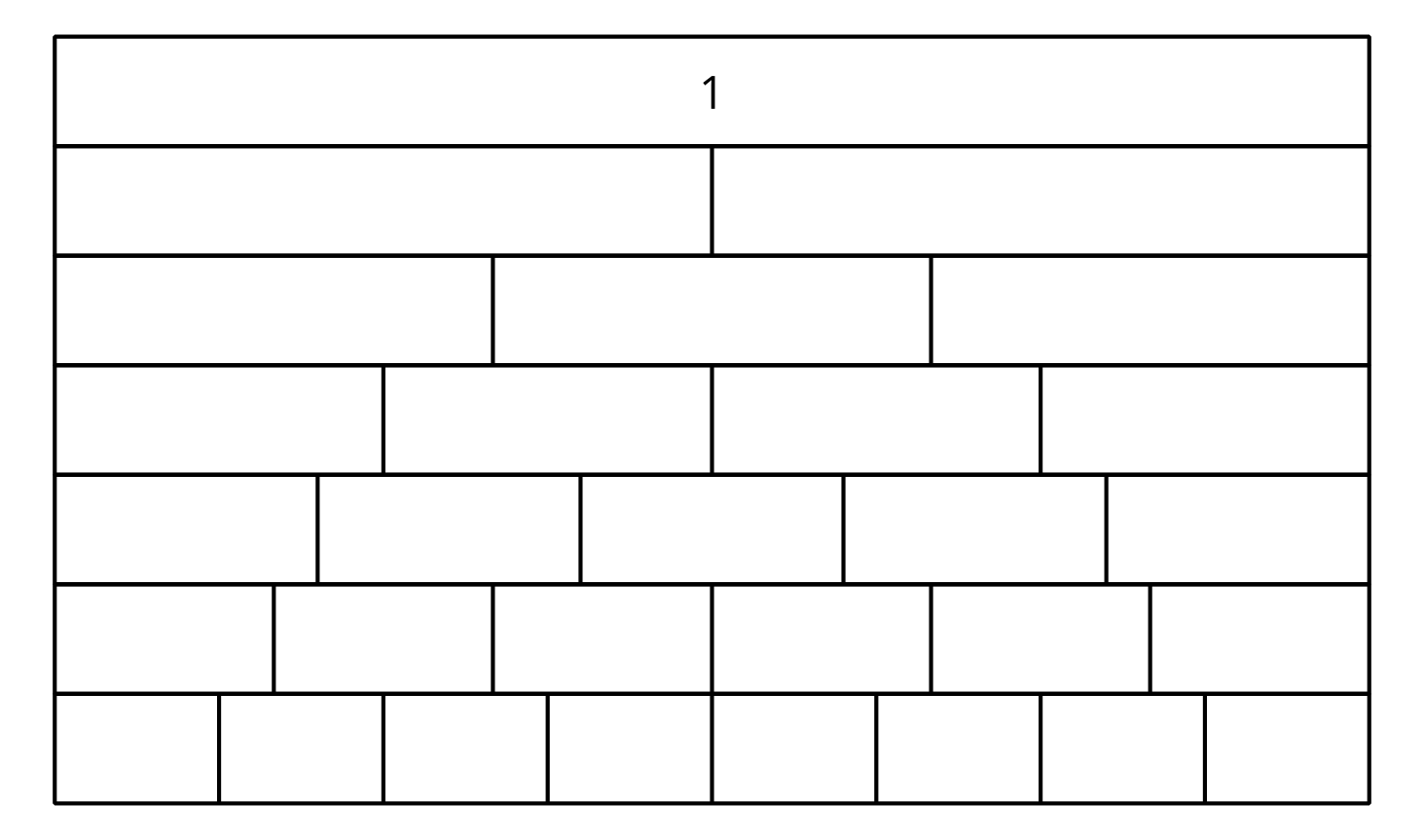 Para cada una de estas parejas, marca la fracción mayor. Si te ayuda, usa el diagrama de las tiras de fracciones.   o     o     o     o     o  ¿Qué patrón observas en las fracciones que marcaste? ¿Cómo puedes explicar este patrón?Cuál es mayor: ¿ o ? Explica tu razonamiento.3.2: Fracciones que tienen el mismo numeradorEn cada pareja de fracciones, marca la fracción mayor. Si te ayuda, usa el diagrama de las tiras de fracciones.   o     o     o     o     o  ¿Qué patrón observas sobre las fracciones que marcaste? ¿Cómo puedes explicar este patrón?Cuál es mayor: ¿ o ? Explica tu razonamiento.Tyler está comparando  con . Dice: “10 es mayor que 6, entonces  es mayor que ”. Explica o muestra por qué la conclusión de Tyler es incorrecta.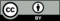 © CC BY 2021 Illustrative Mathematics®